NORWEGIAN CRUISE LINE CELEBRATES FIRST CONSTRUCTION MILESTONE FOR NEWEST SHIP 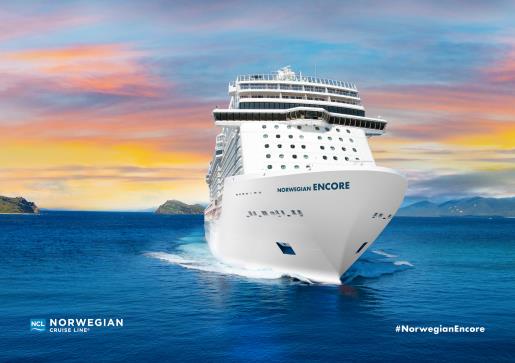 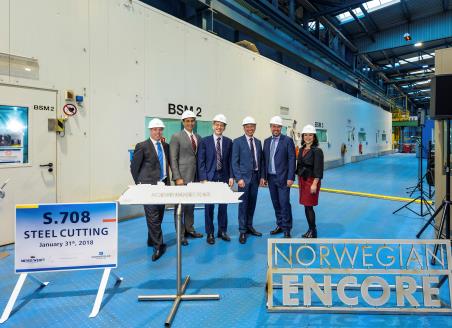 Left: Norwegian ENCORE, due for delivery in October 2019.Right: Left to Right: Vice President and Managing Director of UK, Ireland and MEA Nick Wilkinson,  Vice President of LATAM/Brazil/Caribbean Frank Medina, Executive Vice President of International Business Development Harry Sommer, Norwegian Cruise Line President and CEO Andy Stuart, Vice President and Managing Director of Europe Christian Boell, Vice President of International Marketing Isis RuizSingapore - February 9, 2018 – Today Norwegian Cruise Line marked the start of construction for its newest ship. Named Norwegian Encore, Norwegian’s latest addition to its young, modern fleet will sail the Caribbean from Miami seasonally beginning fall 2019. “Norwegian Encore will be the ultimate Breakaway Plus Class vessel and we are thrilled to celebrate the start of construction for this incredible new ship,” said Andy Stuart, president and chief executive officer for Norwegian Cruise Line. “Over 50 years ago the Norwegian brand began creating unforgettable vacation moments with the first inter-island cruise in the Caribbean from Miami. We continue building on our legacy of innovation with this brand-new state-of-the-art vessel perfect for exploring the natural beauty of some of the most remarkable islands in the world.” Norwegian Cruise Line Holdings and MEYER WERFT executives gathered at the MEYER WERFT Laser Center in Papenburg, Germany and cut the first plate of steel, marking the ceremonial start of construction of Norwegian Encore, which is due for delivery on October 31, 2019. “We are excited to start production for Norwegian Encore and to create another floating destination for Norwegian Cruise Line”, said Stephan Schmees, Executive Board Member Project Management Ships, MEYER WERFT.Norwegian Encore will be the seventeenth ship in the Norwegian Cruise Line fleet and the line’s fourth and final ship in the Breakaway Plus Class, the most successful Class in the brand’s history. At approximately 167,800 gross tons and accommodating 4,000 guests, Norwegian Encore will sail weekly seven-day Caribbean cruises each Sunday from Port Miami, offering guests the superior service, world-class entertainment, signature dining and onboard experiences that Norwegian Cruise Line is known for around the globe. The new ship will pair innovative design and modern luxurious décor with an array of options that will allow guests the freedom and flexibility to enjoy their vacation at their own unique pace and style.  Norwegian Encore will feature amenities and interactive experiences that will excite and inspire, and more details on the ship’s design, accommodations, dining and onboard offerings will be shared in the coming months. The ship will be available for reservations in March 2018. To book a cruise, contact +852 2165 6000 (English, Cantonese and Mandarin assistance) contact your preferred travel professional or visit ncl.com.Click here for high-resolution images# # #About Norwegian Cruise Line Holdings Ltd.Norwegian Cruise Line Holdings Ltd. (NYSE:NCLH) is a leading global cruise company which operates the Norwegian Cruise Line, Oceania Cruises and Regent Seven Seas Cruises brands.With a combined fleet of 25 ships with approximately 50,400 berths, these brands offer itineraries to more than 450 destinations worldwide. The Company will introduce seven additional ships through 2025, and has an option to introduce two additional ships for delivery in 2026 and 2027.Norwegian Cruise Line is the innovator in cruise travel with a 51-year history of breaking the boundaries of traditional cruising.  Most notably, Norwegian revolutionized the cruise industry by offering guests the freedom and flexibility to design their ideal cruise vacation on their schedule with no set dining times, a variety of entertainment options and no formal dress codes. Today, Norwegian invites guests to enjoy a relaxed, resort- style cruise vacation on some of the newest and most contemporary ships at sea with a wide variety of accommodations options, including The Haven by Norwegian®, a luxury enclave with suites, private pool and dining, concierge service and personal butlers. Norwegian Cruise Line sails around the globe, offering guests the freedom and flexibility to explore the world on their own time and experience up to 27 dining options, award-winning entertainment, superior guest service and more across all of the brand’s 15 ships. Celebrating its 15th anniversary in 2018, Oceania Cruises is the world’s leading culinary- and destination-focused cruise line. The line’s six intimate and luxurious ships which carry only 684 or 1,250 guests offer an unrivaled vacation experience featuring the finest cuisine at sea and destination-rich itineraries that span the globe. Expertly crafted voyages aboard designer-inspired, intimate ships call on more than 450 ports across Europe, Alaska, Asia, Africa, Australia, New Zealand, New England-Canada, Bermuda, the Caribbean, Panama Canal, Tahiti and the South Pacific and epic Around The World Voyages that range from 180 to 200 days.  Regent Seven Seas Cruises offers the industry’s most inclusive luxury experience aboard its all-suite fleet. Seven Seas Mariner’s 2018 dry-dock refurbishment will conclude the line’s $125 million refurbishment program to elevate the elegance of the whole fleet to the standard set by Seven Seas Explorer. In early 2020, Regent will perfect luxury with the launch of Seven Seas Splendor. A voyage with Regent Seven Seas Cruises includes all-suite accommodations, round-trip air, highly personalized service, exquisite cuisine, fine wines and spirits, unlimited internet access, sightseeing excursions in every port, gratuities, ground transfers and a pre-cruise hotel package for guests staying in concierge-level suites and higher.For more information please contactAlisa Chen / Annette WongKathy Mueller / Lynn KohGHC Asia Hong Kong	GHC Asia Singapore+852 2810 0532	+65 6438 4024alisa.chen@ghcasia.comannette.wong@ghcasia.comkathy.mueller@ghcasia.comlynn.koh@ghcasia.com 